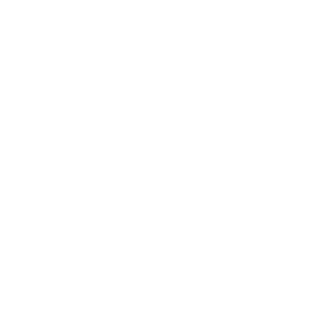 Application for EmploymentCandidate's Name: _______________________________________   Date: ________________
Address: ______________________________________________________________________
Telephone Number: ______________________   Are you 18 years of age or older?  Yes    NoAre you either a U.S. citizen or an alien authorized to work in the U.S.? Yes    NoHave you ever worked or attended school under another name?  If so, under what name?______________________________________________________________________________
Position DesiredPosition: _______________   Start date available: __________    Wage rate desired: $ ___________      Hourly     Monthly       Annually      Do you prefer:  Full-time     Part-time   If part-time, hours per week desired:_____________Hours you are available to work: ___________________________________________________Days of week you are available to work: _____________________________________________Are you able to work: 	 Weekends 						 Holidays						 Nights						 OvertimeHave you previously worked for [Name of Company]?   Yes    NoDates of employment with [Name of Company]: from ___________ to ___________ Reason(s) for leaving: ___________________________________________________________Former supervisor(s) at this company: ______________________________________________How did you learn about this opening? ______________________________________________EducationSkillsTyping speed (WPM): ________ Are you experienced in using personal computers?  Yes    No         PC   MacAre you able to use [name any software programs that are required for the position, e.g., Microsoft Word or Excel]. What other programs are you capable of using? Work ExperienceReferencesIdentify three persons who know your work, beginning with the most recent.Name: ____________________     Phone Number: _______________      Email: ____________Address: _________________________________       City, State, Zip: ____________________Position or Title: __________________________________      Years Known: ______________Name: ____________________     Phone Number: _______________      Email: ____________Address: _________________________________       City, State, Zip: ____________________Position or Title: __________________________________      Years Known: ______________Name: ____________________     Phone Number: _______________      Email: ____________Address: _________________________________       City, State, Zip: ____________________Position or Title: __________________________________      Years Known: ______________Authorization and AcknowledgementsI affirm that the information I have provided in this application is true to the best of my knowledge, information and belief, and I have not knowingly withheld any information requested. I understand that withholding or misstating any information requested in this application is grounds for rejection of my application, and that providing false or misleading information in this application is grounds for discharge. I authorize the company to verify my references, record of employment, education record, and any other information I have provided. Unless otherwise noted, I authorize the references I have listed to disclose any information related to my work record and my professional experiences with them, without giving me prior notice of such disclosure. In addition, I release the company, my former employers and all other persons and entities, from any and all claims, demands or liabilities arising out of or in any way related to such inquiry or disclosure.___________________________________________		_____________________Candidate's Signature							DateHigh School: Graduated? Yes    NoCourse of Study: Technical School: Graduated? Yes    NoCourse of Study:College/University: Graduated? Yes    NoCourse of Study:Post-Graduate Education:Graduated? Yes    NoCourse of Study:Other education, training or special skills: Other education, training or special skills: Other education, training or special skills: Please list all previous employment, beginning with the most recent.  If you need more room, you may attach another sheet of paper.Please list all previous employment, beginning with the most recent.  If you need more room, you may attach another sheet of paper.Please list all previous employment, beginning with the most recent.  If you need more room, you may attach another sheet of paper.Please list all previous employment, beginning with the most recent.  If you need more room, you may attach another sheet of paper.Employer: Employer: Address: Address: From               To Position Held: Position Held: Reason for Leaving: Supervisor's Name & Title: Supervisor's Name & Title: Supervisor's Name & Title: May we contact? Yes    NoDescription of Duties: Description of Duties: Description of Duties: Description of Duties: Starting Compensation: Starting Compensation: Final Compensation: Final Compensation: Employer: Employer: Address: Address: From               ToPosition Held: Position Held: Reason for Leaving: Supervisor's Name & Title: Supervisor's Name & Title: Supervisor's Name & Title: May we contact? Yes    NoDescription of Duties: Description of Duties: Description of Duties: Description of Duties: Starting Compensation: Starting Compensation: Final Compensation: Final Compensation: 